Antwoordblad fietszoektocht 2022  				 Gezinsbond Deurne-Zuid  Naam:	......						Telefoonnummer: ......Adres:	......						Email: ......Datum waarop je de zoektocht hebt gedaan: .......... (van belang als we een vraag moeten wijzigen tijdens de zomer)Deelnemen is gratis. Wil je kans maken op één van de prijzen, mail/bezorg dan het antwoordbladvóór 21 september 2022 ingevuld bij Van Ocken, Waasdonk 89, 2100 Deurne  –  luc@vanocken.eu1a	Welke letters (ont)sieren de brug over de Schijn?  1b	Welke paden zijn geasfalteerd?  1c	Waarvoor dient de paal van Fluvius (MP14666)?  1d	Tot hoe laat heb je vrije toegang in het park?   1e	Welk welzijnscentrum hangt de vaan uit?  1f	Wanneer is de ‘last serve’ in Bar Stark?  2a	Welke fietsroutes passeren hier?  2b	Wanneer werd Sam Cardinaels geboren?  2c	Hoe groot is het Wijnegempark?  2d	Welke kleur heeft het Ertbruggepad?  2e	Wat opent automatisch?  2f	Van welk restaurant is dit de parking?  3a	Welke type windmolen is dit?  3b	In welk jaar werd met de bouw van de molen gestart?  3c	Wat is de functie van deze molen?  3d	Molenaar Martinus De Winter had nog 3 ambachten. Welke?  3e	Wat moet je steeds sluiten na je bezoek?  3f	Van welke wielerploeg is De Linde het ‘stamcafé’?  4a	Wie staat er op 1?  4b	Worden paarden ziek van suikerklontjes?  4c	Welk huisnummer heeft het kasteeldomein?  4d	Welke kleuren heeft de Rommel Trommel?  4e	Welk wandelpad passeert hier?  4f	Waarop staat 610?  5a	Wie heten je welkom?  5b	Vervolledig: Ga voor een toertje rond het 	… 	terwijl je wacht want 	   …5c	Waar vertrekt op zaterdag de maandelijkse geleide wandeling?  5d	Waarvoor staan de letters WAV?  5e	Hoeveel musea zijn er in het fort?  5f	Welke honden hebben hier een club?  Schiftingsvraag: Hoeveel ingevulde antwoordformulieren zullen tijdig ingeleverd zijn?    …	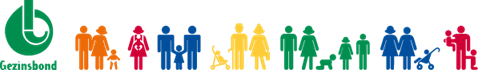 